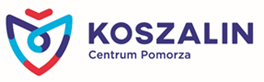 ANKIETAistniejące źródło ciepła oparte o spalanie węgla w indywidualnym gospodarstwie domowym (zarówno w domu jednorodzinnym i wielorodzinnym) zlokalizowanym na obszarzeGminy Miasto KoszalinAnkieta kierowana jest do osób fizycznych będących:właścicielem domów jednorodzinnych,właścicielem mieszkań w domach wielorodzinnych,najemcą mieszkań w domach wielorodzinnych (posiadający tytuł do lokalu mieszkalnego oraz prawo do dysponowania lokalem na cele projektu w okresie realizacji i trwałości projektu).Osoby fizyczne zainteresowane przystąpieniem do projektu realizowanego w ramach Regionalnego Programu Operacyjnego Województwa Zachodniopomorskiego 2014-2020, Oś Priorytetowa II
 – Gospodarka niskoemisyjna, Działanie 2.14 – Poprawa jakości powietrza – Zachodniopomorski Program Antysmogowy którego beneficjentem będzie Gmina Miasto Koszalin, w przypadku otrzymania przez Gminę dofinansowania będą mogły otrzymać wsparcie w wysokości 7 500 zł – kwota ryczałtowa na jedno indywidualne gospodarstwo domowe (wysokość wsparcia została określona przez Instytucję Zarządzającą Regionalnym Programem Operacyjnym Województwa Zachodniopomorskiego 2014-2020, dalej zwana IZ RPO WZ i może ulec zmianie. Dokładna wysokość wsparcia zostanie określona 
w regulaminie naboru wniosków do Działania 2.14 - Poprawa jakości powietrza – Zachodniopomorski Program Antysmogowy, który zostanie opublikowany pod koniec kwietnia 2019 r. przez IZ RPO WZ), 
na likwidację źródła ciepła opartego o spalanie węgla (piec/kocioł węglowy) i:podłączenie do istniejącej sieci ciepłowniczejlubzastąpienie zlikwidowanego źródła nową jednostką wytwarzania energii cieplnej (w pierwszej kolejności na jednostkę wytwarzającą energię ze spalania gazu, dotyczy to obszarów zgazyfikowanych, tam gdzie korzystanie z energii gazowej jest uzasadnione ekonomicznie, 
a w drugiej kolejności inne źródła ciepła spełniające normy).Uwaga:Przeprowadzenie wymiany pieca będzie możliwe wyłącznie kiedy budynek będzie spełniał minimalne wymogi w zakresie efektywności energetycznej, tj. 150 kWh/(m2 x rok). W tym celu w zgłoszonym do projektu indywidualnym gospodarstwie domowym Gmina w ramach przyznanego dofinansowania zleci wybranemu podmiotowi wykonanie świadectwa charakterystyki energetycznej. Zgłoszenie źródła ciepła opartego o spalanie węgla w indywidualnym gospodarstwie domowym nie gwarantuje otrzymania wsparcia na działanie objęte projektem. Adres posesji ………………………………….………………..................................................................................................................Nr działki ewidencyjnej ........................................................ Obręb ewidencyjny .........................................................Rodzaj zabudowy (właściwe podkreślić):budynek mieszkalny wielorodzinny,budynek mieszkalny jednorodzinny.Rodzaj zainstalowanego źródła ciepła (właściwe podkreślić):Kocioł węglowy: rok produkcji ….……................. klasa ……………...... moc (kW) ...................................................Piec węglowy: rok produkcji ................................. klasa ....................... moc (kW) ...................................................Piec kaflowy: ilość sztuk ............................................................Aktualne zużycie węgla (tonach/rok) .......................................................................Ankietę należy składać do dnia 8 maja 2019 r.:w Urzędzie Miejskim w Koszalinie (Biuro Obsługi Klienta, ul. Rynek Staromiejski 6-7),w Wydziale Środowiska Urzędu Miejskiego w Koszalinie (I piętro, pok. 31, ul. Adama Mickiewicza 26),drogą elektroniczną na adres e-mail: zaneta.fraczek@um.koszalin.pl.Osoby do kontaktu: Żaneta Frączek, tel. (94) 348-86-92,Beata Olejniczak, tel. (94) 348-86-92.Koszalin, dnia ..................................................					..............................................................									     (Podpis w przypadku wyrażenia woli)KLAUZULA INFORMACYJNAdotycząca przetwarzania danych osobowychNa podstawie art. 13 Rozporządzenia Parlamentu Europejskiego i Rady (UE) 2016/679 z dnia 27 kwietnia 2016 roku (RODO) uprzejmie informujemy, że:Administratorem Pani/Pana danych jest Miasto Koszalin reprezentowane przez Prezydenta Miasta Koszalina – Urząd Miejski ul. Rynek Staromiejski 6-7, e-mail: um.koszalin@um.koszalin.plW Urzędzie Miejskim w Koszalinie został wyznaczony Inspektor Ochrony Danych : Mariusz Krasicki Urząd Miejski ul. Rynek Staromiejski 6-7 e-mail: iodo@um.koszalin.pl Pani/Pana dane osobowe i dane dotyczące obiektu będą przetwarzane w celu: utworzenia bazy istniejących źródeł ciepła opartych o spalanie węgla (piece/kotły węglowe) w indywidualnych gospodarstwach domowych (zarówno w domach jednorodzinnych i wielorodzinnych) zlokalizowanych na obszarze Koszalina; przygotowania i realizacji projektu, zgodnie z art.6 ust 1 
lit. a RODO tj. Pana/Pani zgody.Pani/Pana dane osobowe będą przechowywane do czasu osiągnięcia celu w jakim je pozyskaliśmy, a później przez czas wskazany w Rozporządzeniu Prezesa Rady Ministrów z dnia 18 stycznia 2011 r. w sprawie instrukcji kancelaryjnej, jednolitych rzeczowych wykazów akt oraz instrukcji w sprawie organizacji i zakresu działania archiwów zakładowych.Ma Pani/Pan prawo dostępu do swoich danych i ich sprostowania.Ma Pani/Pan prawo cofnięcia zgody w dowolnym momencie. Wycofanie zgody powoduje skutki na przyszłość, czyli nie można przetwarzać Pani/Pana danych osobowych od chwili wycofania zgody. Wszelkie czynności związane z przetwarzaniem danych dokonane przed wycofaniem pozostają zgodne z prawem bez wpływu na zgodność z prawem przetwarzania, którego dokonano 
na podstawie zgody przed jej cofnięciem.Ma Pani/Pan prawo wniesienia skargi do organu nadzorczego, którym jest Urząd Ochrony Danych Osobowych z siedzibą w Warszawie, ul. Stawki 2.Ponadto informujemy, że w Urzędzie Miejskim w Koszalinie nie przetwarza się danych osobowych w trybie zautomatyzowanym.